SMLOUVA O ZAJIŠTĚNÍ ÚKLIDOVÝCH PRACÍ1. Miroslava Pistorová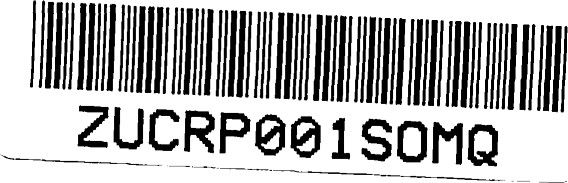 Sídlo: A. Barcala 39, 370 05 České Budějovice Zapsána v ŽR vedeném u OZU CB-01/04/04087 lč: 46624422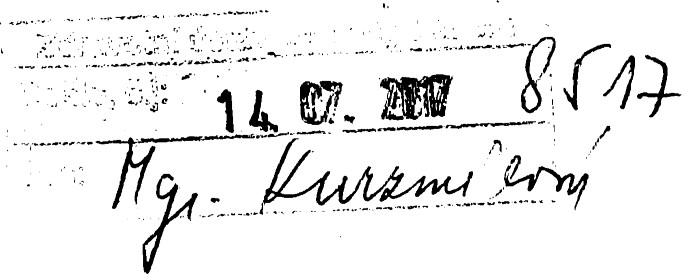 DIČ: CZ6359260413na straně jedné /dodavatel/a2. Zdravotní ústav se sídlem v Ústí nad Labemstátní příspěvková organizace v přímé řídící působnosti Ministerstva zdravotnictví České republiky, zřízená ustanovením S 86 odst. 1 zák. č. 258/2000 Sb., o ochraně veřejného zdravíSídlo: Moskevská 1531/15, 400 Ol Ústí nad Labem lč•. 71009361DIČ: CZ71009361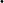 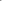 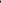 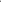 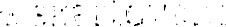 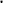 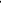 Zastoupený Ing. Pavlem Bernáthem, ředitelemna straně druhé /odběratel/Ve vzájemném styku smluvních stran, jsou za odběratele zmocněni jednat: Mgr. Ivan Šlajs, vedoucíCT, p. Jaroslav Jára, správce objektul. Předmět smlouvyDodavatel se zavazuje na základě této smlouvy pro odběratele poskytovat provádění úklidových prací specifikovaných v čl. Il této smlouvy v prostorách sídla pobočky odběratele, s dodávkou potřebných hygienických a dezinfekčních prostředků a dále s doplňováním toaletního programu na určená místa.Il. Specifikace předmětu smlouvy2.1. Úklid je prováděn v nebytových prostorách užívaných odběratelem, na adrese České Budějovice, L. B. Schneidera 32, 2. NP vpravo, pracoviště CRR ČR, místnosti č. 8-12, 14-21, server, WC a v levé části č. 1, la, 5, 32, 33, včetně chodeb a příslušenství.2.2. Seznam základních úkonů při provádění úklidu:Každodenně• vysypání nádob na odpadky, doplnění mikroténů do odpadních nádob, přesun odpadu na určené místo, třídění odpadu, likvidace skartovaného papíru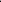 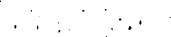  umytí toalet, umyvadel, včetně desinfekce, přeleštění zrcadel a zásobníků  doplnění toaletních potřeb, papírových ručníků a tekutého mýdla do zásobníků /nákup zajistí dodavatel, přičemž cenu spotřebovaných toaletních potřeb 1x měsíčně přefakturuje odběrateli/  úklid v kuchyňce — bez mytí nádobí, dodávka mycího prostředku dle potřeby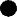 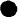 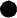 2x týdněsetření prachu z nábytku, parapetů a z volně dostupných ploch, leštění  vytření — mopování všech podlahových krytin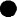 vysávání koberců /vysavač zapůjčí odběratel/pravidelná údržba vstupních prosklených dveří, leštění, případně umytí1x měsíčně vytření podlahy skladu-spisovny 1x za 6 měsíců mytí průchozích dveří včetně zárubní, mytí topných těles2x ročně mytí oken včetně rámů a parapetů2.3. Dodavatel úklid provádí v pracovních dnech (obvykle PO-PÁ), vždy po 16. hodině, počínaje dnem 3. 7. 2017.Ill. Cena a způsob úhrady3.1. Cena za provedené práce bude hrazena měsíčně proti předložení daňového dokladu-faktury a je splatnŕdo obdrženŕfaktury. Při každé fakturaci bude doplněna o daň rpřidané hodnoty platnou pro daný rok. Odběratel bude poukazovat částku na účet dodavatele. Peněžitý závazek je splněn připsáním dlužné částky na účet dodavatele u jeho banky.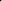 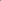 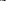 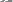 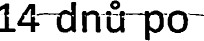 Číslo účtu u RB České Budějovice: 29200292/5500V případě prodlení s úhradou dlužné částky je odběratel povinen zaplatit dodavateli smluvní pokutu ve výši 0,05% z dlužné částky za každý den prodlení až do úplného zaplacení.3.2. Smluvní strany se dohodly na ceně za provedené úklidové práce dle článku Il. této smlouvy ve výši5.000,-Kč/měsíc bez DPHVýše uvedená cena neobsahuje cen dodaných toaletních potřeb a mycího prostředku. Jejich cena bude v daňovém dokladu - faktuře uvedena zvlášť na základě výkazu spotřeby.3.3. Ceny toaletních potřeb: tekuté mýdlo 5 1 1. jakost- 135,-Kč, ZZ ručník 2vrstvý 395,- Kč, toaletní papír Jumbo 2vrstvý 27,- Kč, mycí prostředek od 50 do 100,-Kč. Uvedené ceny jsou bez DPH.3.4. Cena za úklidové práce uvedená v této smlouvě je platná v případě, že se jedná o běžné  znečištění, odpovídající charakteru objektu a jeho provozu. V případě nadměrného znečištění v důsledku havárie, malování, stavebních úprav atd. bude účtována přirážka, jejíž výše bude odpovídat charakteru a rozsahu nadměrného znečištění. Výše této přirážky bude před zahájením prací projednána s odběratelem.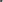 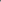 3.5. Práce prováděné nad rámec smlouvy, dle požadavku odběratele:úklid po řemesle, malování — hodinová sazba 185,- Kččištění koberců — strojem 28,- Kč / m2čištění židlí, křesel a sedacích souprav — židle 60,- až 90,- Kč/ks, sedací souprava 180,- Kč/ks3.6. Uvedené ceny garantuje dodavatel po dobu 12 měsíců. Po této době budou ceny v souvislosti s pohybem cen, minimální mzdy, zvyšujících se daní a povinných odvodů, výši inflace, která bude mít dopad na mzdové náklady a náklady na čistící úklidové prostředky a pomůcky, každoročně přehodnocována a po vzájemné dohodě upraveny.IV. Odpovědnost za vady4.1. Odběratel je povinen reklamovat zjevné vady kvality a rozsahu prací a služeb telefonicky při jejich zjištění, nejpozději však do následujícího pravidelného úklidu prostoru, kde měla být práce provedena. Telefonní kontakt: 602 545 813 pí Pistorová.4.2. Dodavatel je povinen bezplatně odstranit právem reklamovanou vadu práce nebo služby nejdéle následující úklidový den po nahlášení závady.4.3. Dodavatel přebírá odpovědnost za škodu, která vznikne na majetku odběratele činností zaměstnanců dodavatele /způsobenou úmyslně i z nedbalosti/. Dodavatel se zavazuje, že po celou dobu trvání této smlouvy bude uzavřeno pojištění odpovědnosti za škody způsobené při výkonu plnění činnosti u České pojłstovny, a.s.V. Doba plnění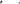 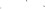 5.1.Tato smlouva se uzavírá od 3.7.2017 na dobu neurčitou s výpovědní lhůtou 2 měsíce. Právo výpovědi mají obě strany bez udání důvodu. Běh výpovědní lhůty začíná od prvního dne měsíce, následujícího po doručení písemné výpovědi druhé smluvní straně.VI. Ostatní ujednání6.1. Dodavatel odpovídá odběrateli:za kvalitu a odbornou správnost poskytovaných služebza proškolení úklidového pracovníka o hygienických, bezpečnostních a požárních předpisechza seznámení úklidového pracovníka s dohodnutým systémem a harmonogramem činnostiza zajištění doplňování toaletních potřeb a mycího prostředku na určená místaza odevzdání všech zjevně ztracených věcí nalezených na místech výkonu sjednaných služebza plnění povinnosti mlčenlivost ohledně veškerých informacích, které získal při plnění předmětu smlouvy, včetně obchodního a provozního řádu6.2. Odběratel se vůči dodavateli zavazuje:spolupůsobit ke splnění závazku dodavatele tím, že mu předává veškeré potřebné informace pro plnění dle této smlouvy s výjimkou naléhavých případů, nezasahovat do rozhodnutí dodavatele ohledně průběhu a organizace prací a činnosti podle této smlouvy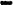 -zajistit bezplatně řádné osvětlení pracoviště v době provádění úklidových prací, použití elektrického proudu pro činnost úklidové techniky, dále zdroje teplé vody nebo možnosti jejího ohřevu a uzamykatelný prostor pro uložení čistících a úklidových pomůcek a úklidové technikyzajistit a provést likvidaci všech odpadů vyplývajících z charakteru poskytovaných služeb, dle platných předpisů a vyhlášek, na své vlastní nákladyVII. Závěrečná ustanovení7.1. Jakékoliv změny či doplňky k této smlouvě lze provádět pouze písemně, číslovanými dodatky této smlouvy.7.2. Nedílnou součástí této smlouvy je kopie živnostenského listu dodavatele.7.3. Obě smluvní strany prohlašují, že tato smlouva je projevem jejich svobodné a vážné vůle, její předmět považují za dostatečně určený a na důkaz toho ji vlastnoručně podepisují.7.4. Smluvní strany berou na vědomí a souhlasí s uveřejněním Smlouvy v centrálním registru smluv zřízeném podle zákona 340/2015 Sb., o zvláštních podmínkách účinnosti některých smluv, uveřejňování těchto smluv a o registru smluv, to je zveřejnění metadat ke smlouvě a elektronického obrazu textového obsahu smlouvy v otevřeném a strojově čitelném formátu, které provede bez zbytečného odkladu odběratel.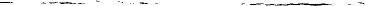 5.Tato smlouva je vyhotovena ve dvou provedeních. Každé provedení má platnost originálu. Každá smluvní strana obdrží po podepsání jedno vyhotovení.7.6. Smlouva nabývá platnosti dnem podpisu oběma smluvními stranami.za odběratele: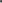 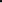 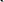 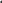 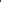 V Ústí nad Labem dne 29. 6. 2017Ing. Pavel Bernáth, ředitelZDRAVOTNÍ ÚSTAVse sĺaem v Ústí 15, 400 Ol It 71009361 Dičza dodavatele:V Českých Budějovicích 30. 6. 2017Miroslava PistorováPISTOROVÁ MirkaA. Barcala 39	České Budějovice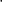 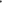 'Ö 466 24 422 Dič CZ6359260413nad Laban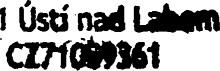 